Информационный лист об итогах проведения городского конкурса отцов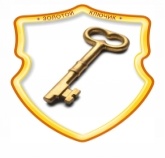 «Папа года Нижнего Новгорода – 2018»»Организатор конкурса: Городской Совет отцов при поддержке:- Департамента образования администрации города Нижнего Новгорода- МБУ ДО «ДДТ им. В.П. Чкалова»- научно-практической лаборатории по проблемам воспитания и семьиС 11 сентября по 10 октября 2018 г. в Советском районе г. Нижнего Новгорода проводился городской конкурс отцов «Папа года Нижнего Новгорода – 2018» прямым вхождением. Конкурс проводился в номинациях: - «Отцы – созидатели счастливой семьи»- «Отцы – активные помощники образовательных учреждений»- «Служению Отечеству – отцовский общественный долг»- «Отцы – герои»- «Отцы – новаторы, профессионалы»- «Папа может всё»- «Отцы – за здоровый образ жизни»- «Отцы – творцы»- «Читаем вместе с папой»Победители городского конкурса отцов «Папа года Нижнего Новгорода – 2018»:Номинация «Отцы – созидатели счастливой семьи»: Зеленцов Антон Сергеевич (МБУ ДО ЦВР «Золотой ключик») – победитель (абсолютный).Номинация «Папа может всё»: Самедов Расим Азадович (МАОУ «Гимназия № 53») - лауреатОрганизатор фестиваля МБУ ДО ЦВР «Золотой ключик» Итоги подвела: педагог - организаторШульженко Наталия Владимировна 467-04-74Показатели                                                    Образовательные учреждения                                                    Образовательные учреждения                                                    Образовательные учреждения                                                    Образовательные учреждения                                                    Образовательные учреждения                                                    Образовательные учреждения                                                    Образовательные учреждения                                                    Образовательные учреждения                                                    Образовательные учреждения                                                    Образовательные учреждения                                                    Образовательные учреждения                                                    Образовательные учреждения                                                    Образовательные учреждения                                                    Образовательные учреждения                                                    Образовательные учреждения                                                    Образовательные учреждения                                                    Образовательные учреждения                                                    Образовательные учреждения                                                    Образовательные учреждения                                                    Образовательные учрежденияПоказатели182425282938444647495354122151173186187МБУ ДО ЦВР«Золотой ключик»ДДТСоветского районаУчастники конкурса+++++5 ОУКоличество участников122128 участниковПобедители1 лауреат1 победитель (абсолютный)2